       NOME: ___________________________________ Nº _____ SÉRIE: 9º ANO – LÍNGUA ESPANHOLA – PROFª BEATRIZ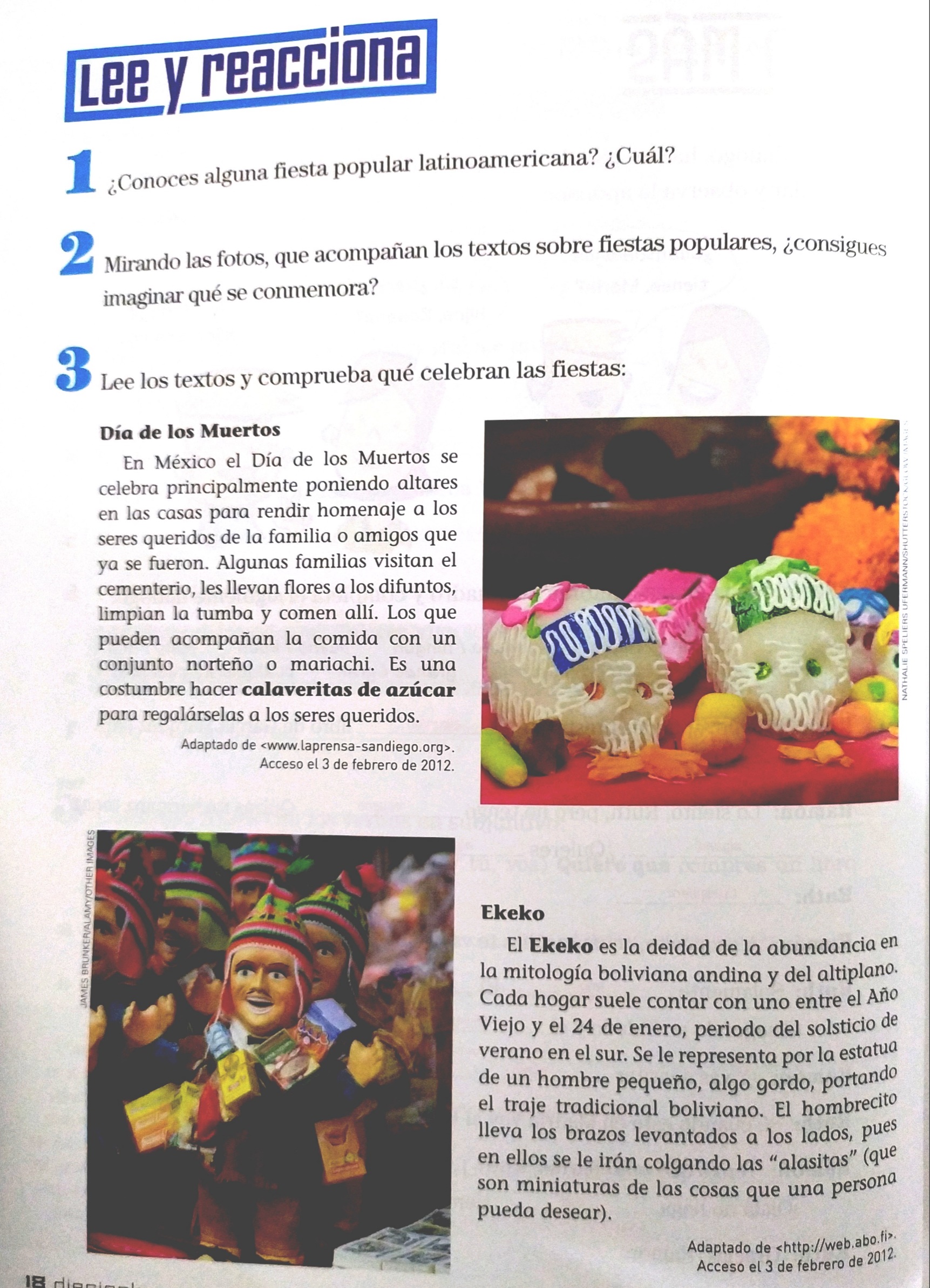 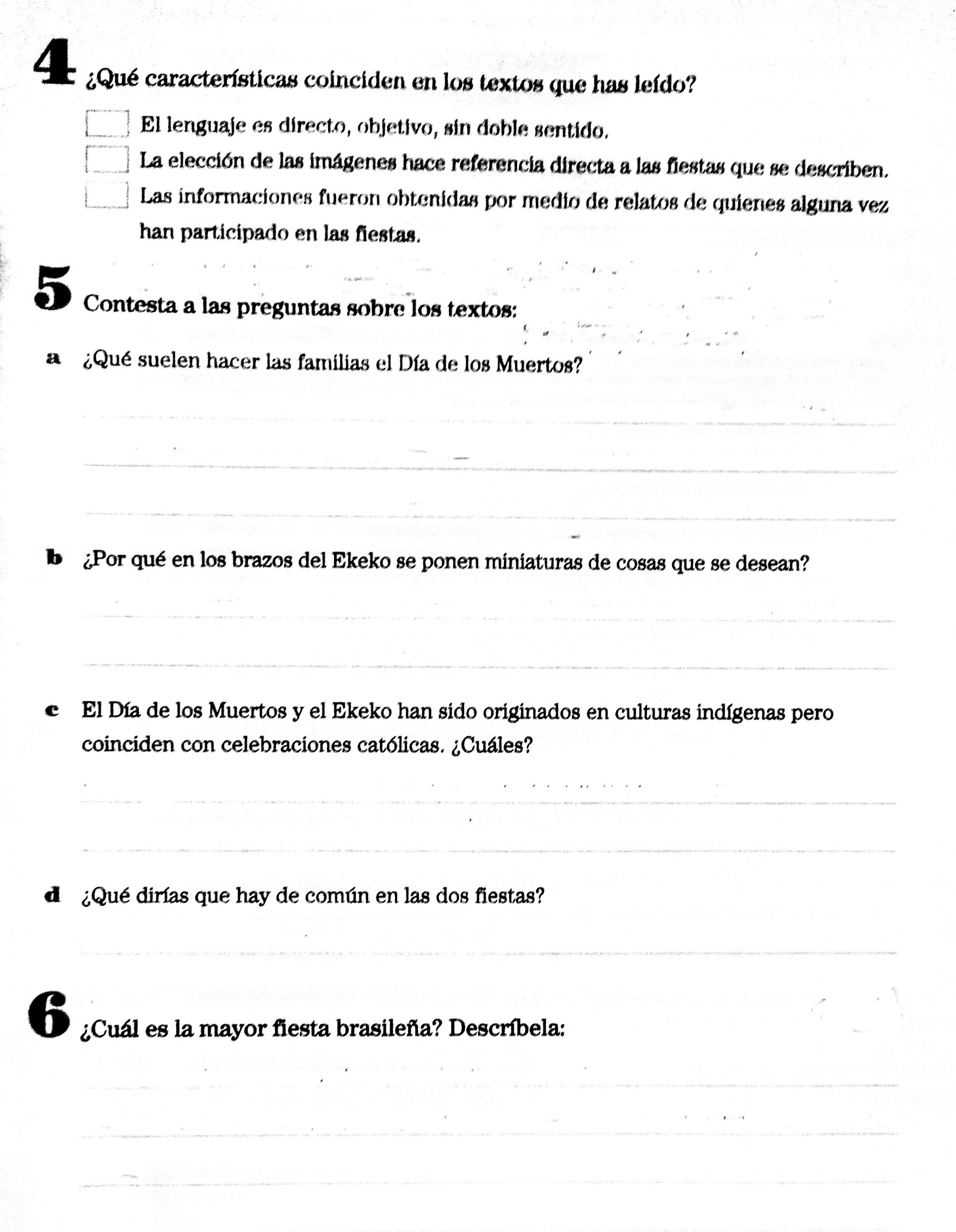 